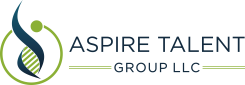 Communication Plan TemplateTarget Audience(Stakeholder or Stakeholder Group(s))Content/Key Messages to Deliver(What information do they need? Why?)Desired Purpose/Outcome(Awareness, Understanding, Buy In, Ownership, Decision-making, Other?)Method(email, intranet, meeting, presentation?)Timing/FrequencySender(s)Feedback Mechanism